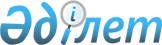 Некоторые вопросы республиканской собственностиПостановление Правительства Республики Казахстан от 4 сентября 2002 года N 971

      Правительство Республики Казахстан постановляет: 

      1. Передать в коммунальную собственность Жамбылской области с баланса Республиканского государственного казенного предприятия "Таразский государственный университет имени М.Х. Дулати" здание, расположенное по адресу: город Тараз, ул. Желтоксан, 72. 

      2. Комитету государственного имущества и приватизации Министерства финансов Республики Казахстан совместно с Министерством образования и науки Республики Казахстан и акиматом Жамбылской области в установленном законодательством порядке осуществить необходимые организационные мероприятия по приему-передаче вышеуказанного здания. 

      3. Настоящее постановление вступает в силу со дня подписания. 



 

        Премьер-Министр 

      Республики Казахстан 

 

(Специалисты: Склярова И.В.,              Пучкова О.Я.)     
					© 2012. РГП на ПХВ «Институт законодательства и правовой информации Республики Казахстан» Министерства юстиции Республики Казахстан
				